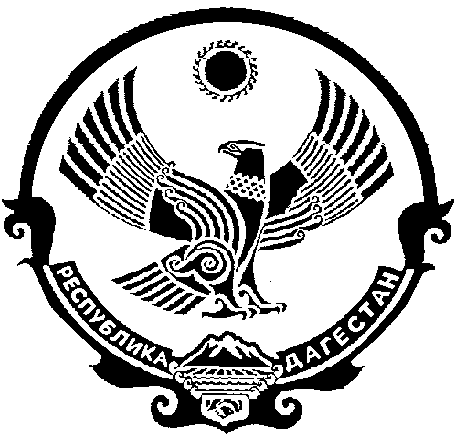 АДМИНИСТРАЦИЯ МУНИЦИПАЛЬНОГООБРАЗОВАНИЯ «БЕЖТИНСКИЙ УЧАСТОК»368410, Республика Дагестан, Бежтинский участок, с. Бежтат.:(872 2)55-23-01, 55-23-02, ф. 55-23-05, bezhta-mo@mail.ru,  admin@bezhta.ru                                              ПОСТАНОВЛЕНИЕ                    24  февраля  2016г.         с. Бежта               № 26-уО формировании комиссии Администрации МО «Бежтинский участок»  по установлению общего и муниципального стажаВ целях определения  общего и муниципального стажа работников Администрации МО «Бежтинский участок» и упорядочения оплаты труда,          глава МО «Бежтинский участок»ПОСТАНОВЛЯЕТ: 1.Формировать комиссию Администрации МО «Бежтинский участок» по установлению общего и муниципального стажа  в составе:- Шарихова Г.А- зам. начальника финотдела (председатель комиссии);- Рамазанова М. И. – гл. специалиста по кадрам и наградам ( член комиссии);- Магомедова Х.М. – вед. специалиста отдела экономики ( член комиссии);- Шейхмагомедова Ш.Б.- главного бухгалтера Администрации МО «Бежтинский участок»    (член комиссии);- Мирзоевой П.А.- помощника ведущего  специалиста по учету корреспонденции (член комиссии).          2.Председателю комиссии организовать работу по установлению               общего и муниципального  стажа  работников  Администрации  МО «Бежтинский участок» и представить справку в бухгалтерию до 20.02.2016 г.       3. Признать  утратившим  силу постановление  главы Администрации МО «Бежтинский  участок» № 19-у от 23.01.2015 г. «О  формировании  комиссии  Администрации МО «Бежтинский участок» по установлению общего и муниципального  стажа».            Глава МО «Бежтинский  участок»                                             Т.Нажмудинов